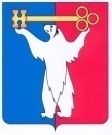 АДМИНИСТРАЦИЯ ГОРОДА НОРИЛЬСКАКРАСНОЯРСКОГО КРАЯПОСТАНОВЛЕНИЕ11.12.2019	г.Норильск	          № 587О внесении изменений в постановление Администрации города Норильска
от 12.02.2013 № 49В связи с внутриструктурными изменениями в Администрации города Норильска, в целях уточнения Перечня муниципальных услуг и иных услуг, предоставляемых в структурном подразделении краевого государственного бюджетного учреждения «Многофункциональный центр предоставления государственных и муниципальных услуг» в городе Норильске, ПОСТАНОВЛЯЮ:1. Внести в Перечень муниципальных услуг и иных услуг, предоставляемых в структурном подразделении краевого государственного бюджетного учреждения «Многофункциональный центр предоставления государственных и муниципальных услуг» в городе Норильске, утвержденный Постановлением Администрации города Норильска от 12.02.2013 № 49 (далее – Перечень), следующие изменения:1.1. В Разделе 1 «В сфере имущественно-земельных отношений, строительства и регулирования предпринимательской деятельности» Перечня:1.1.1.	Пункт 6 изложить в следующей редакции:«».1.1.2. В пунктах 12, 14, 16, 20 слова «Управление по градостроительству и землепользованию» заменить словами «Управление имущества».1.1.3. В пунктах 13, 15, 17 слова «Управление по градостроительству и землепользованию» исключить.1.1.4. Пункт 19 изложить в следующей редакции:«».1.1.5. Дополнить пунктами 59 – 62 следующего содержания:«».2. Опубликовать настоящее постановление в газете «Заполярная правда» и разместить на официальном сайте муниципального образования город Норильск.3. Настоящее постановление вступает в силу после его официального опубликования в газете «Заполярная правда» и распространяет свое действие на правоотношения, возникшие с 01.08.2019.И.о. Главы города Норильска						           А.В. Малков6Предоставление сведений, содержащихся в государственной информационной системе обеспечения градостроительной деятельностиУправление по градостроительству и землепользованию Администрации города Норильска19Принятие решения о предоставлении земельных участков многодетным гражданам в собственность бесплатно для ведения садоводства, огородничества, животноводства, индивидуального жилищного строительства и личного подсобного хозяйстваУправление по градостроительству и землепользованию Администрации города Норильска59Предоставление разрешения на условно разрешенный вид использования земельного участка и объекта капитального строительстваУправление по градостроительству и землепользованию Администрации города Норильска60Подготовка и выдача разрешений на строительство, реконструкцию объектов капитального строительстваУправление по градостроительству и землепользованию Администрации города Норильска61Подготовка и выдача разрешений на ввод объектов в эксплуатациюУправление по градостроительству и землепользованию Администрации города Норильска62Признание садового дома жилым домом и жилого дома садовым домомУправление по градостроительству и землепользованию Администрации города Норильска